INDICAÇÃO Nº 2608/2018Sugere ao Poder Executivo Municipal que notifique o proprietário do terreno particular situado na Rua Águas da Prata defronte ao nº 457, no bairro São Joaquim, para limpeza e conservação do local. Excelentíssimo Senhor Prefeito Municipal, Nos termos do Art. 108 do Regimento Interno desta Casa de Leis, dirijo-me a Vossa Excelência para sugerir que, por intermédio do Setor competente, seja feita notificação ao proprietário do terreno situado na Rua Águas da Prata, defronte ao nº 457, no bairro São Joaquim, para limpeza e conservação do local; Justificativa:Conforme reivindicação da população, este vereador solicita a notificação ao proprietário do terreno particular no endereço acima, uma vez que o local encontra-se com mato alto, ocasionando o aparecimento de insetos e bichos peçonhentos nas residências próximas ao local.Plenário “Dr. Tancredo Neves”, em 05 de abril de 2.018.JESUS VENDEDOR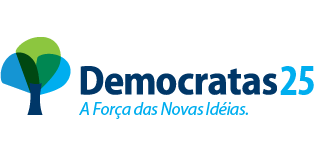 -Vereador / Vice Presidente 